Lesson 16: Write Numbers to Represent QuantitiesLet’s write numbers to show how many there are.Warm-up: How Many Do You See: One More with a 5-frameHow many do you see?
How do you see them?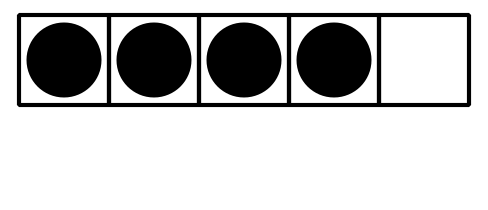 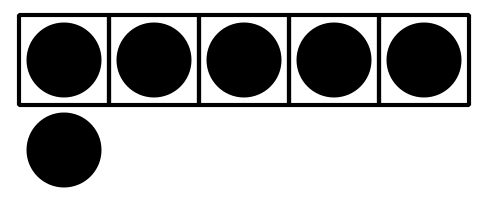 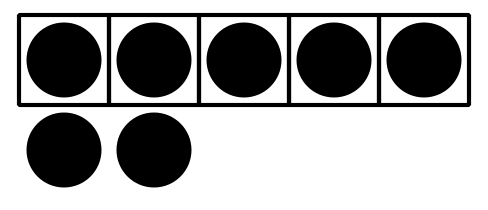 16.3: Centers: Choice TimeChoose a center.Math Stories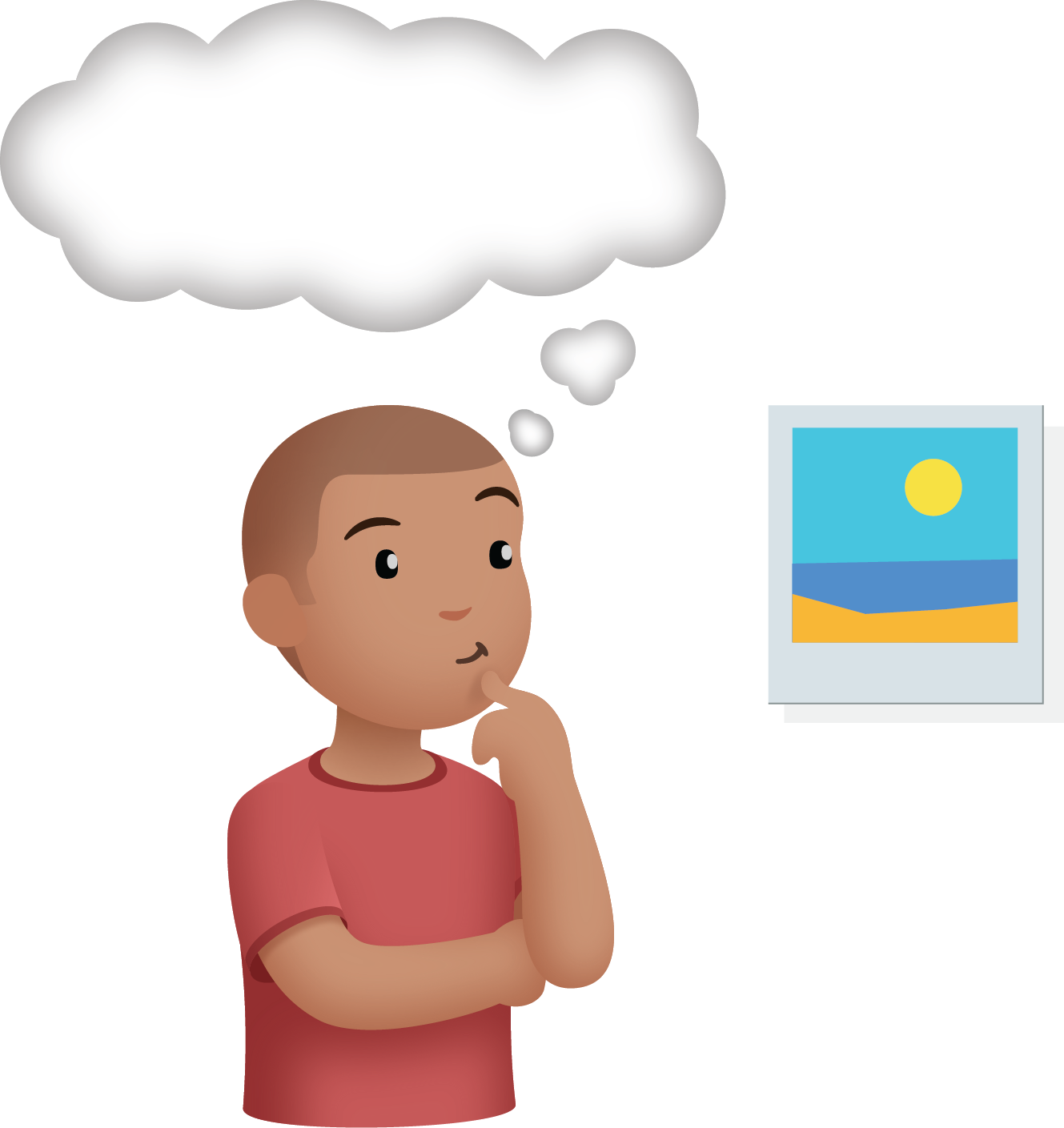 Math Libs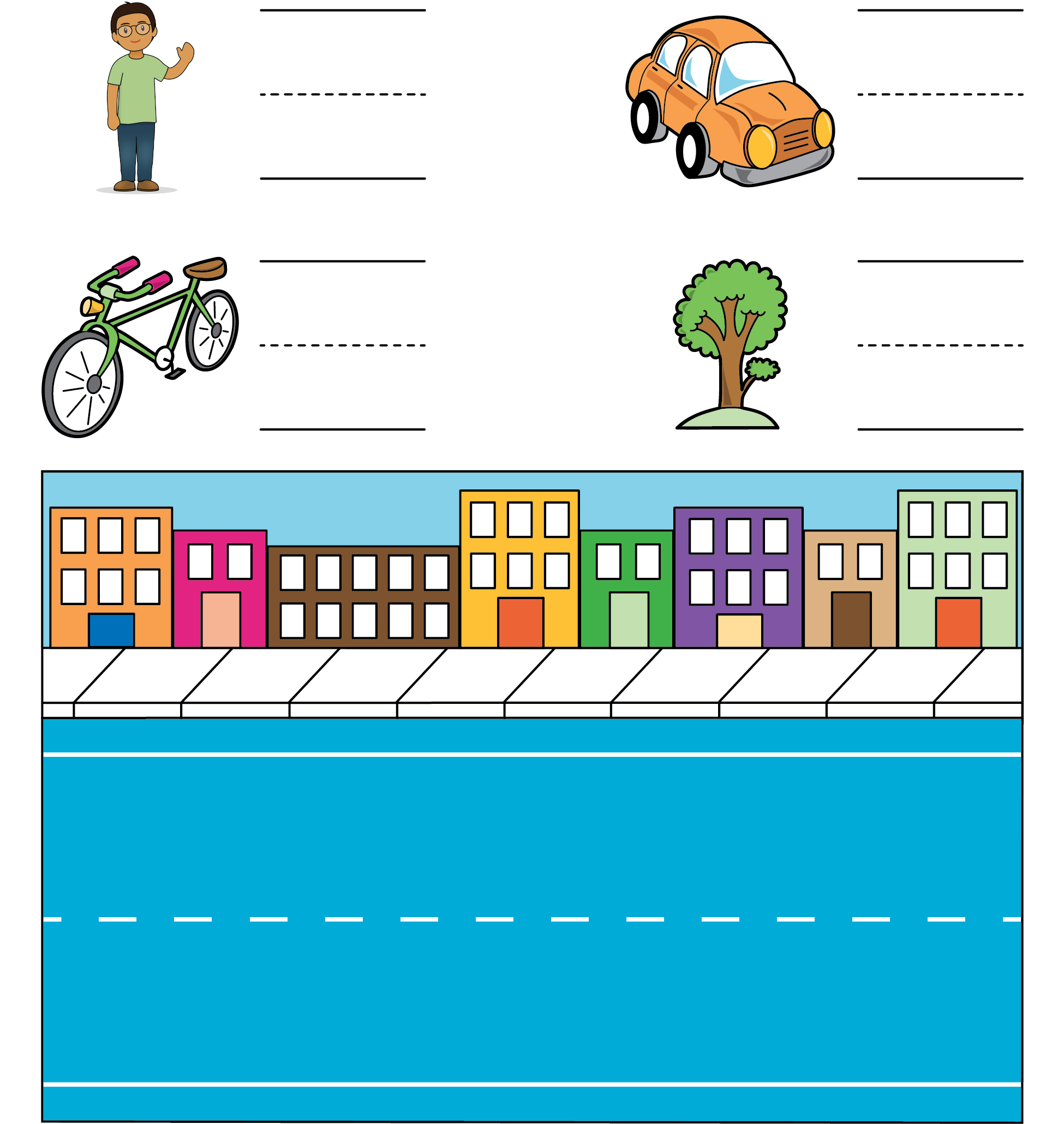 Bingo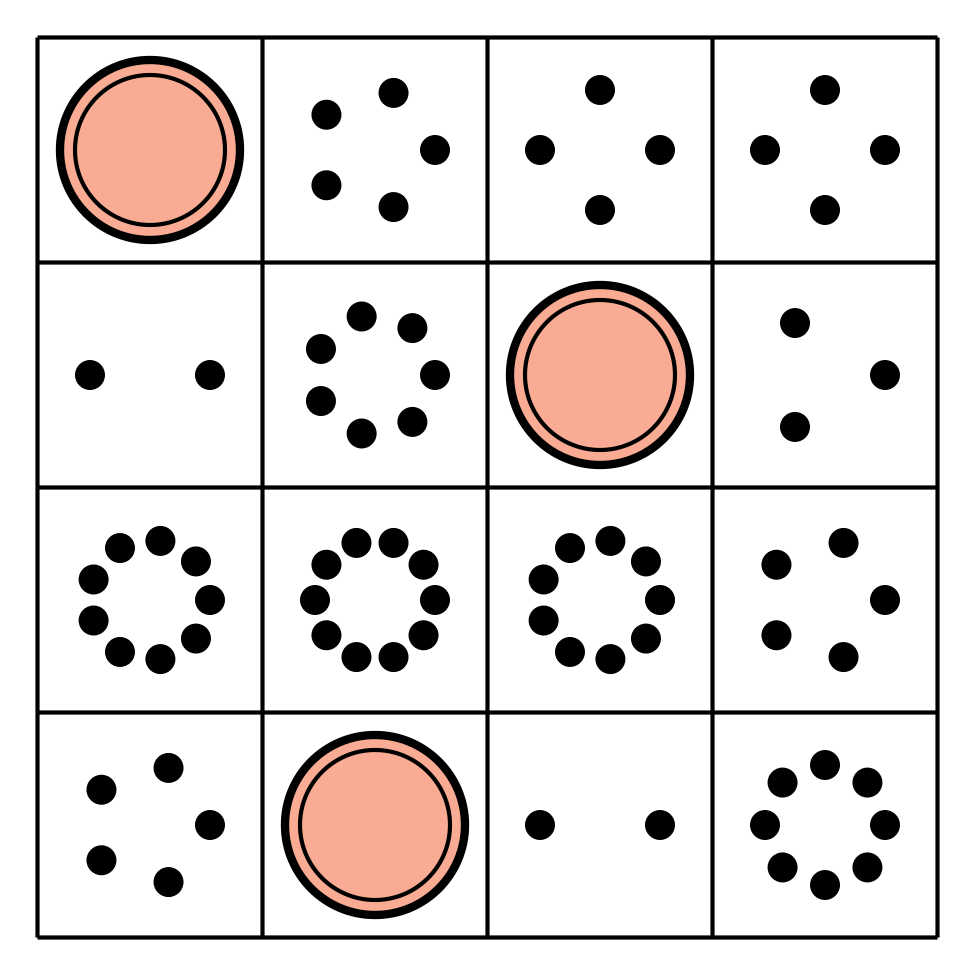 Number Race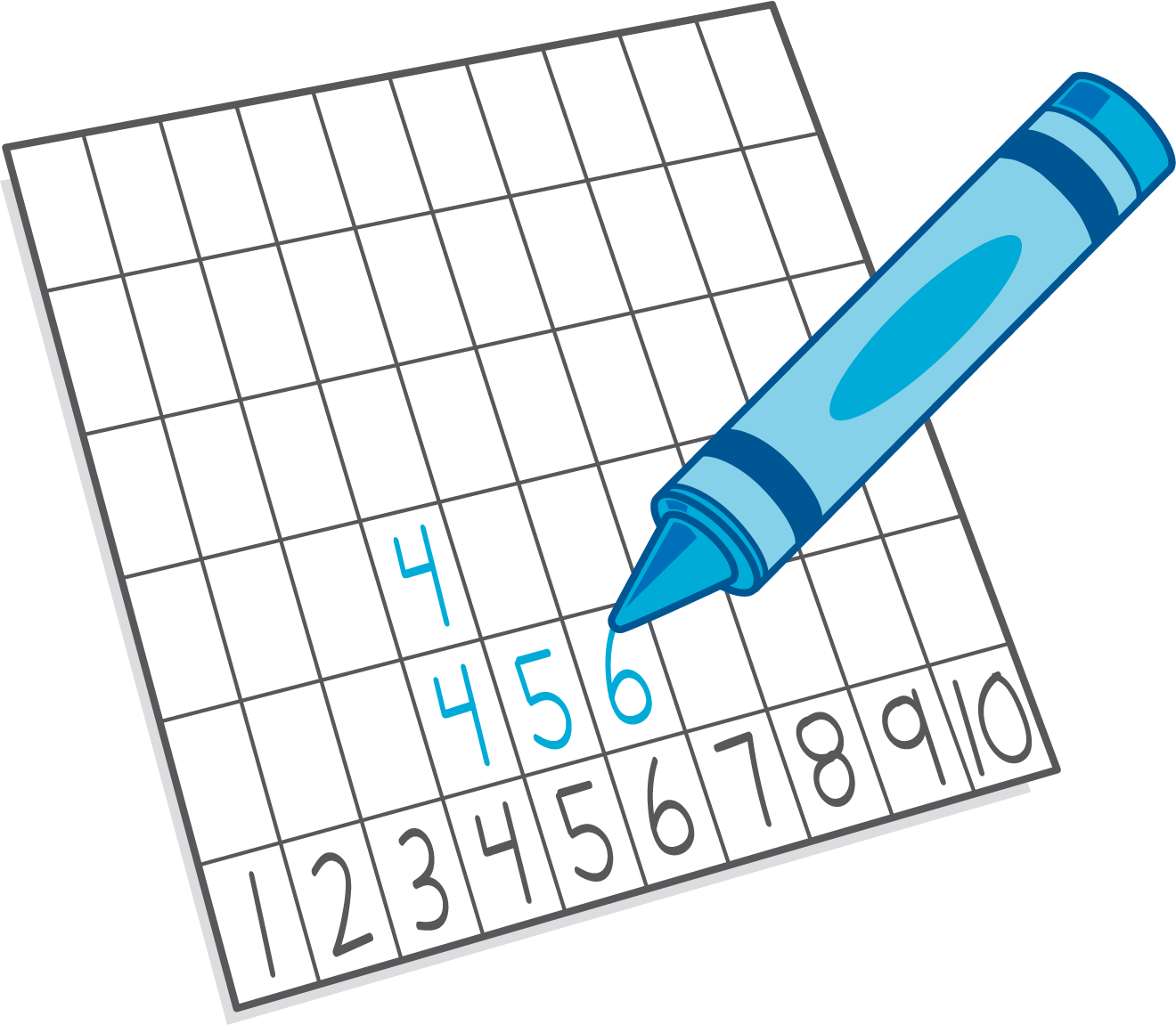 Geoblocks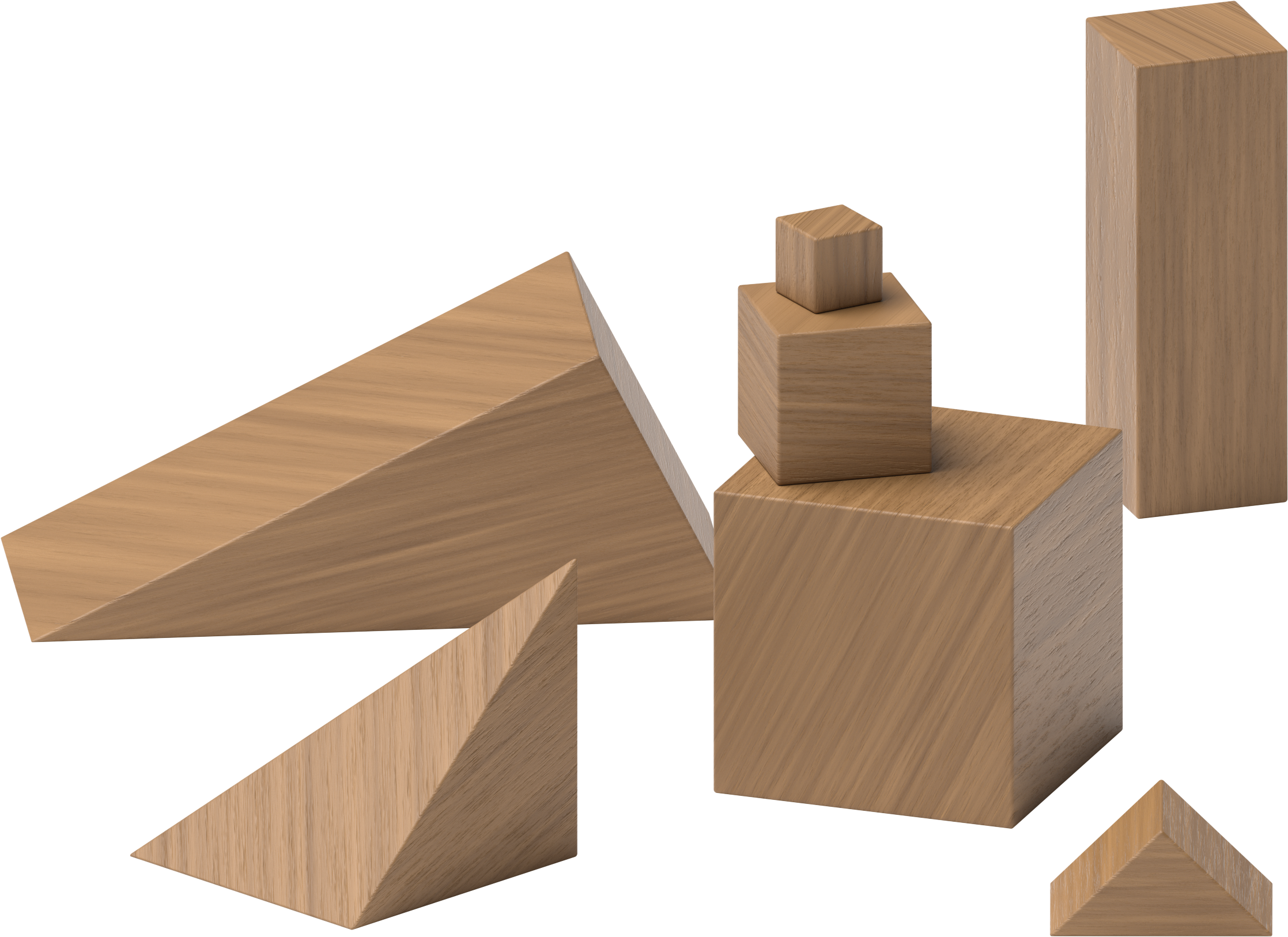 Math Fingers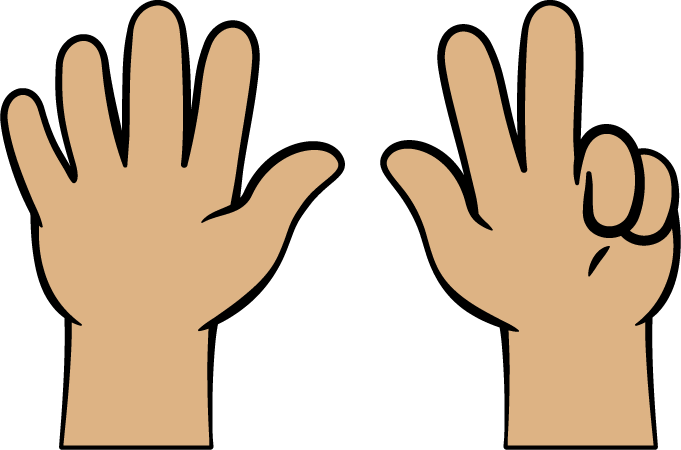 Section SummarySection SummaryIn this section, we matched numbers with groups of things.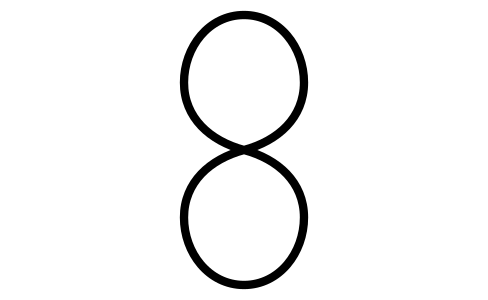 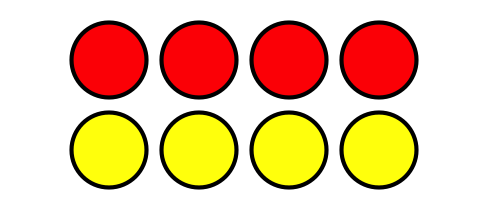 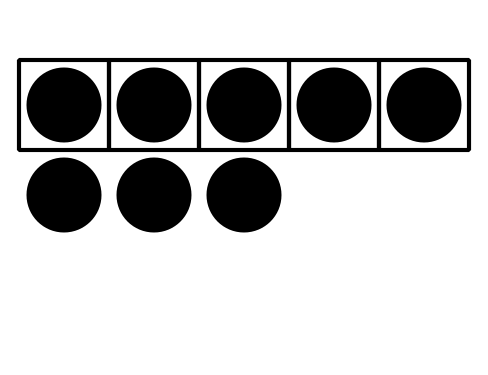 We also counted out objects and drew pictures to show numbers.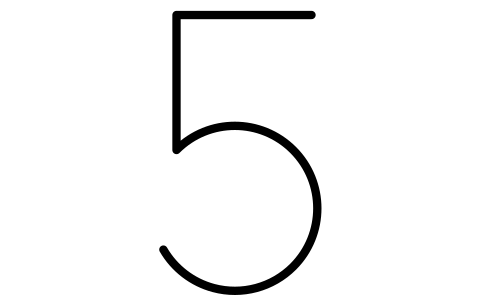 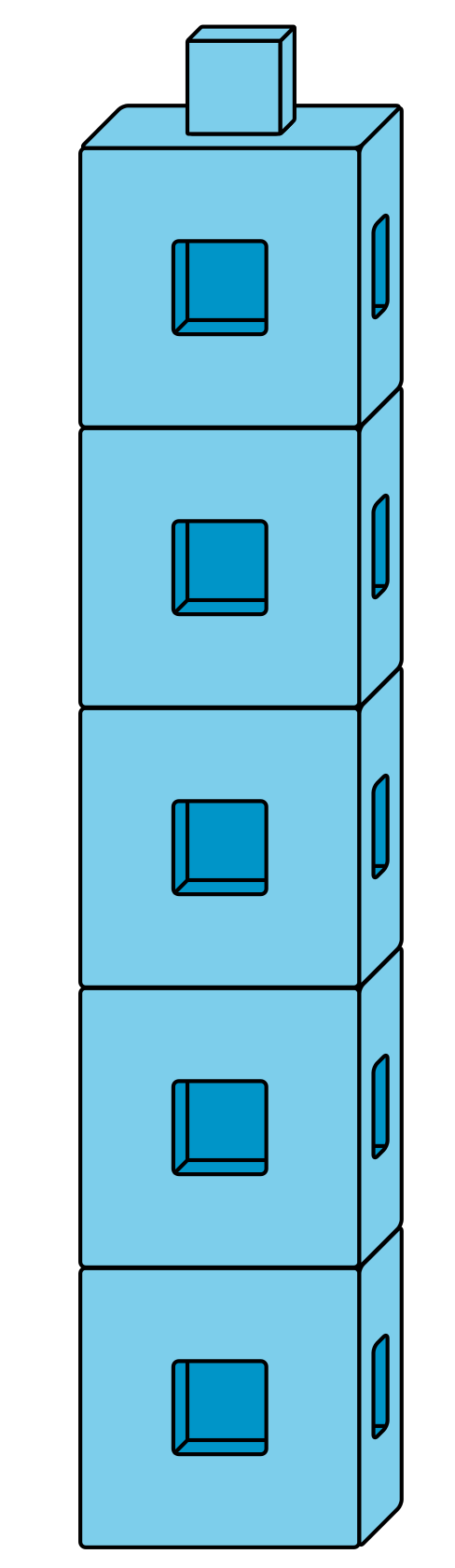 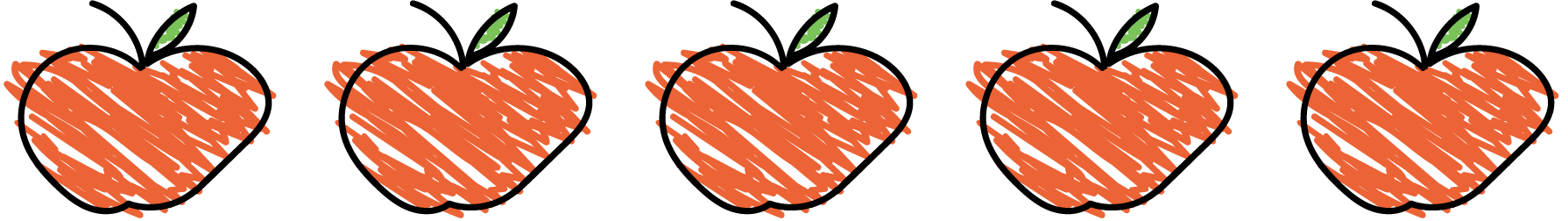 We wrote numbers to show how many things there are.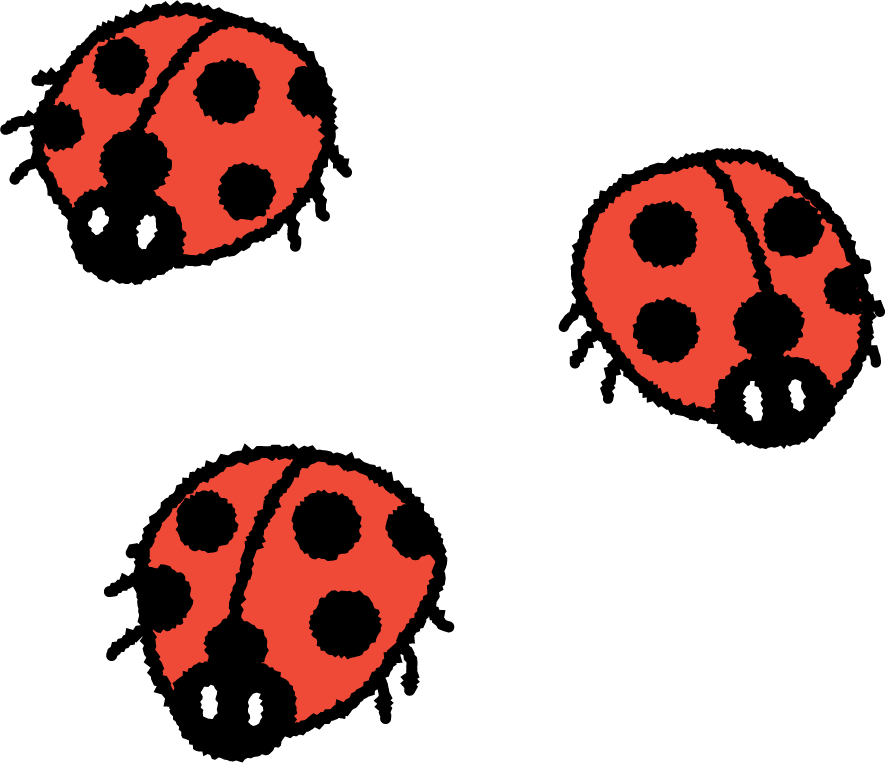 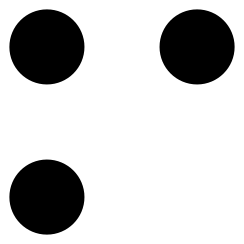 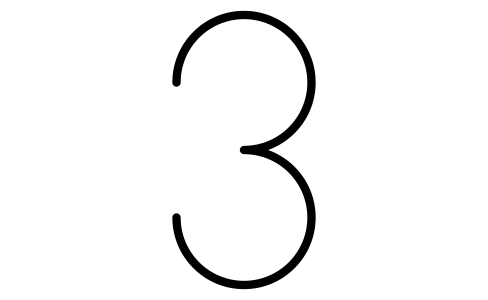 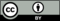 © CC BY 2021 Illustrative Mathematics®